Ассамблеи государств–членов ВОИСПятьдесят первая серия заседаний Женева, 23 сентября - 2 октября 2013 г.обзор БЮДЖЕТНого ПРОЦЕССа, ПРИМЕНЯЕМого К ПРОЕКТАМ, ПРЕДЛОЖЕННЫМ КОМИТЕТОМ ПО РАЗВИТИЮ И ИНТЕЛЛЕКТУАЛЬНОЙ СОБСТВЕННОСТИ (КРИС) В ЦЕЛЯХ РЕАЛИЗАЦИИ РЕКОМЕНДАЦИЙ ПОВЕСТКИ ДНЯ В ОБЛАСТИ РАЗВИТияДокумент подготовлен СекретариатомВ настоящем документе содержится обзор бюджетного процесса, применяемого к проектам, предложенным Комитетом по развитию и интеллектуальной собственности (КРИС) в целях реализации рекомендаций повестки дня в области развития (документ WO/PBC/20/4), который был представлен Комитету по программе и бюджету (КПБ) ВОИС на его двадцатой сессии (8 - 12 июля 2013 г.).Рекомендация КПБ в отношении этого документа включена в «Резюме решений и рекомендаций, вынесенных Комитетом по программе и бюджету на его двадцатой сессии  
(8 - 12 июля 2013 г.)» (документ A/51/13). 3.	Ассамблеям государств-членов ВОИС и союзов, административные функции которых она выполняет, каждой в той мере, в какой это ее касается, предлагается одобрить рекомендацию Комитета по программе и бюджету, вынесенную в отношении документа WO/PBC/20/4, как она отражена в документе A/51/13.[Документ WO/PBC/20/4 следует]Комитет по программе и бюджетуДвадцатая сессияЖенева, 8 - 12 июля 2013 г.обзор БЮДЖЕТНого ПРОЦЕССа, ПРИМЕНЯЕМого К ПРОЕКТАМ, ПРЕДЛОЖЕННЫМ КОМИТЕТОМ ПО РАЗВИТИЮ И ИНТЕЛЛЕКТУАЛЬНОЙ СОБСТВЕННОСТИ (КРИС) В ЦЕЛЯХ РЕАЛИЗАЦИИ РЕКОМЕНДАЦИЙ ПОВЕСТКИ ДНЯ В ОБЛАСТИ РАЗВИТия Документ подготовлен СекретариатомИстория вопросаВ сентябре 2010 г. Ассамблеи государств-членов ВОИС одобрили процесс включения проектов, предложенных Комитетом по развитию и интеллектуальной собственности (КРИС) в целях реализации рекомендаций Повестки дня в области развития (ПДР), в регулярные программно-бюджетные процессы Организации, о чем идет речь в пунктах 13 - 18 документа WO/PBC/15/6 Rev.  Было также решено, что принятый таким образом процесс будет подвергнут обзору на сессии Комитета по программе и бюджету в 2013 г.Принятый процесс предусматривал поэтапный подход, включающий промежуточное решение, реализованное на 2011 г., и решение, полностью интегрирующее планирование проектов и мероприятий, относящихся к ПДР, с двухлетними программой и бюджетом Организации начиная с двухлетнего периода 2012-2013 гг. Следует напомнить, что как часть осуществления полностью интегрированного решения было также решено, что Секретариат будет оказывать государствам-членам содействие для обеспечения того, чтобы все проекты и мероприятия, относящиеся к ПДР, содержали в своем описании конкретное указание на следующее: (i) программу (программы), в рамках которой (которых) предлагается их осуществление; (ii) ожидаемый результат (результаты), на достижение которого (которых) они направлены, а также способы достижения этих результатов; (iii) конкретные потребности в ресурсах в рамках каждой программы (программ);  и (iv) потребности в ресурсах в разбивке на двухлетний период (что способствует их включению, при необходимости, в последующие программы и бюджеты).  Как следствие вышесказанного, предложение относительно программы и бюджета будет:содержать конкретные ссылки в описательных частях соответствующих программ на проекты, поддержанные КРИС, и предполагаемый вклад этих проектов в достижение ожидаемых результатов;  исводная таблица, дающая общее представление о финансировании всех проектов, осуществляемых в рамках ПДР, в разбивке по программам.Обзор осуществления полностью интегрированного решения В соответствии с полностью интегрированным решением, одобренным государствами-членами, программа и бюджет на 2012-2013 гг. впервые включают бюджетные ассигнования – в разбивке по программам и ожидаемым результатам – на цели реализации проектов ПДР, а именно:пять проектов, одобренных КРИС для осуществления в течение двухлетнего периода 2012-2013 гг.: проект «ИС и брендинг продукции в интересах развития бизнеса в развивающихся и наименее развитых странах (НРС)»; проект «Интеллектуальная собственность и социально-экономическое развитие»; проект «Интеллектуальная собственность и передача технологий: общие проблемы – поиск решений»;  проект «Открытые совместные проекты и модели, основанные на использовании ИС»;  и проект «Интеллектуальная собственность и «утечка умов»».два проекта, которые обсуждались, но не были одобрены в ходе сессий КРИС в 2011 г.:проект «Патенты и общественное достояние»;  ипроект «Сотрудничество Юг-Юг по вопросам интеллектуальной собственности и развития между развивающимися странами и НРС».‬  предлагаемые вторые этапы следующих трех проектов с учетом проведения независимой оценки первого этапа и утверждения Комитетом второго этапа:экспериментальный проект по созданию новых национальных академий ИС;«Разработка средств обеспечения доступа к патентной информации»;  и«Обеспечение доступа к специализированным базам данных и их поддержка». Реализация вышеуказанных проектов, предусмотренная в программе и бюджете на 2012-2013 гг., идет следующим образом:пять проектов, одобренных КРИС для осуществления в двухлетнем периоде 2012-2013 гг., реализуются, и отчеты о них в КРИС поступают в рамках регулярной отчетности о ходе работы;два проекта, которые обсуждались, но не были одобрены КРИС в 2011 г., были впоследствии утверждены Комитетом в 2012 г. Осуществление этих проектов началось сразу же после их утверждения на основе бюджетных ассигнований в утвержденных программе и бюджете на 2012-2013 гг.; предлагаемый второй этап трех проектов был одобрен КРИС после проведения независимой оценки первого этапа.  Осуществление второго этапа проектов началось сразу же после утверждения на основе бюджетных ассигнований в утвержденных программе и бюджете на 2012-2013 гг. Помимо вышеуказанных проектов, предусмотренных в программе и бюджете на 2012-2013 гг., один проект был предложен Буркина-Фасо («Укрепление и развитие аудиовизуального сектора в Буркина-Фасо и некоторых других африканских странах») в 2012 г.  После того, как КРИС утвердил этот проект, ресурсы на цели осуществления проекта в 2012-2013 гг. были найдены благодаря экономии средств, полученной за счет завершенных проектов ПДР. Осуществление полностью интегрированного решения в 2012-2013 гг., как это было предусмотрено тогда, когда этот процесс был согласован, привело планирование и бюджетирование для проектов и мероприятий, относящихся к ПДР, а также другой деятельности Организации в соответствии с рамками управления, ориентированного на конкретные результаты, и обеспечило незамедлительное наличие финансовых средств для осуществления проектов ПДР, тем самым избегая задержки по времени между одобрением и началом реализации проекта.9.	Комитету по программе и бюджету предлагается рекомендовать Ассамблеям государств-членов ВОИС принять к сведению содержание настоящего документа.[Конец документа]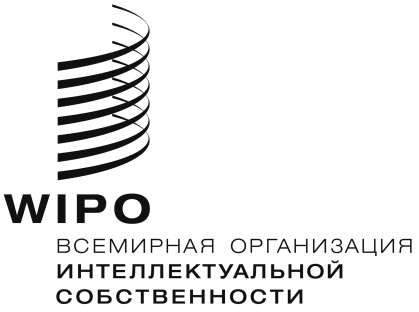 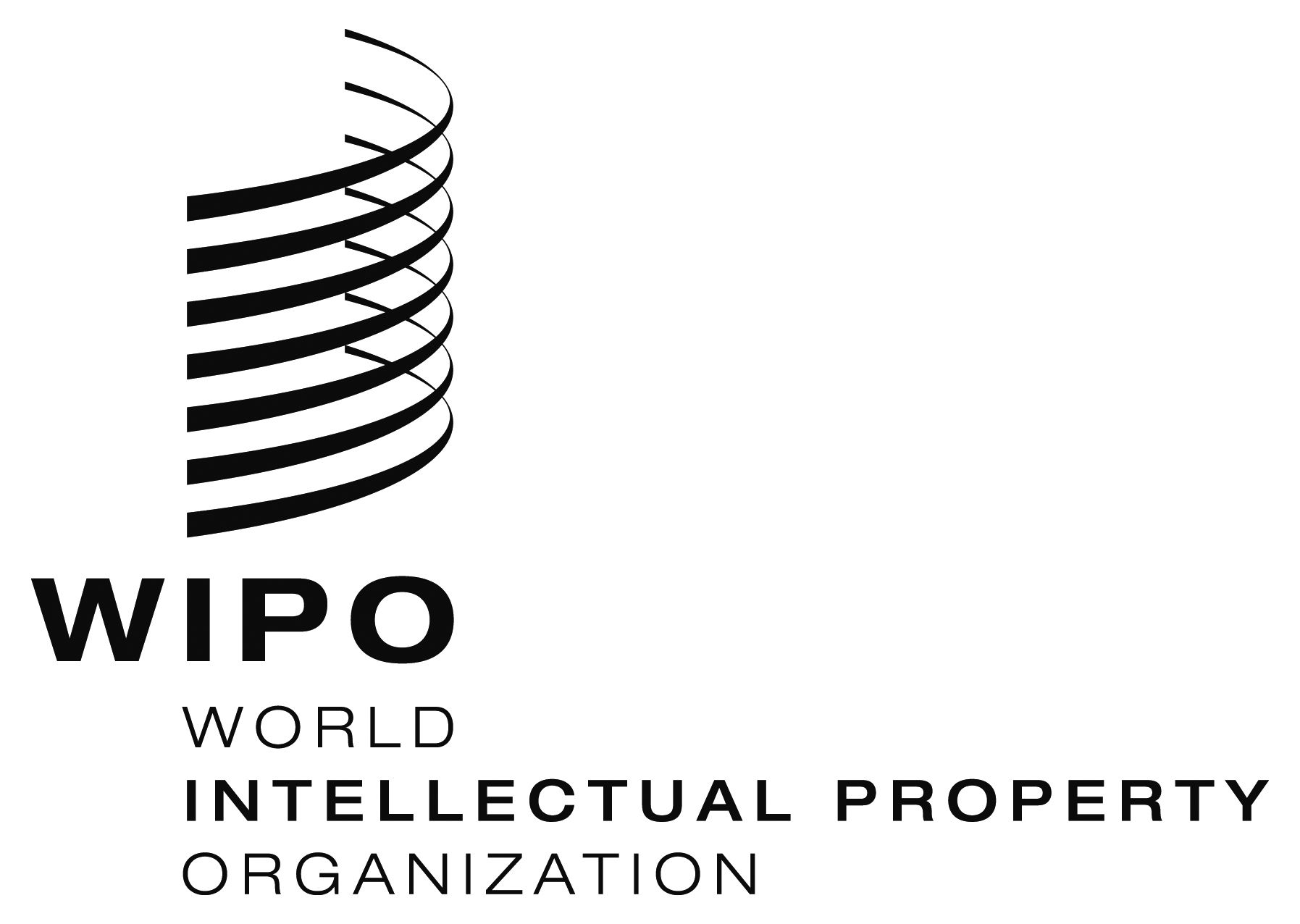 RA/51/15  A/51/15  A/51/15  оригинал:  английскийоригинал:  английскийоригинал:  английскийдата:  22 июля 2013 г.дата:  22 июля 2013 г.дата:  22 июля 2013 г.RWO/PBC/20/4WO/PBC/20/4WO/PBC/20/4оригинал:  английскийоригинал:  английскийоригинал:  английскийдата:  9 июня 2013 г.дата:  9 июня 2013 г.дата:  9 июня 2013 г.